Technika nás bavíČasový rozsah: 2 vyučovací hodiny v centrech aktivitRočník: 2.Cíle aktivity: Žáci pracují podle návodu, sestaví stavbu a zkoumají, jak funguje. Učí se vzájemné spolupráci.Rozvíjí tvůrčí myšlení. Učí se prezentovat své zjištění.Metodický komentář:Většina dětí si v tomto věku hraje ráda s legem, proto do aktivity děti vstupovaly již s nějakými znalostmi a zkušenostmi.  Stavění podle návodu většině nedělal problém a i to, že mají lego rády, je motivovalo ke spolupráci. Všem skupinám se podařilo vytvořit alespoň 1 stavbu, některé skupiny zvládly i více staveb. V druhé části 2. vyučovací hodiny proběhlo hodnocení a prezentování vytvořené stavby. A poté její rozložení. To všechny skupiny nestihly v časovém limitu a rozkládaly stavby až po hodině. Zjistila jsem, jak je důležité mít správně vymezený prostor pro stavbu z lega, aby se předešlo zatoulání a ztracení kostek. S každým boxem lega může pracovat pouze jedna skupina a opět je potřeba, aby ta stejná skupina stavbu uklidila, aby se zabránilo pomíchání a ztrátě kostech a součástek. Tato činnost děti velmi bavila a motivovala je k stavění dalších staveb.   V příloze jsou fotky ze stavění, tak i z prezentace. Přidávám i 2 videa našich dvou nadšenců. Zadání do center aktivit:Pokusy a objevy: Technika nás baví			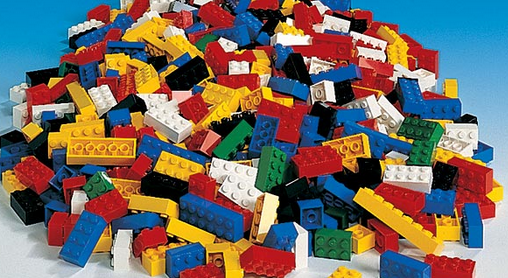 Dnes budete v centru stavět stavby u lega podle návodu. Každá ze staveb něco dělá (nějak funguje). Vyzkoušíte si, zda se vám podaří postavit stavbu, aby byla funkční.Udělejte si 2 skupiny a pracujte společně na jedné stavbě. Promyslete, jak to udělat, aby vám to v centru fungovalo.Prohlédněte si stavebnici a vše, co k ní patří.Stavějte krok za krokem podle návodů. Vymyslete, jak stavbu přestavíte spolužákům.Hlídejte si všechny součástky a kostičky, ať se nic neztratí.Zhodnoťte si práci a odpovězte na otázky:Jak se vám dnes pracovalo? A proč?Měli jste nějaký těžký moment během plnění úkolu? Cíl: Žáci pracují podle návodu, učí se vzájemné spolupráci.Rozvíjí tvůrčí myšlení.Učí se prezentovat své zjištění.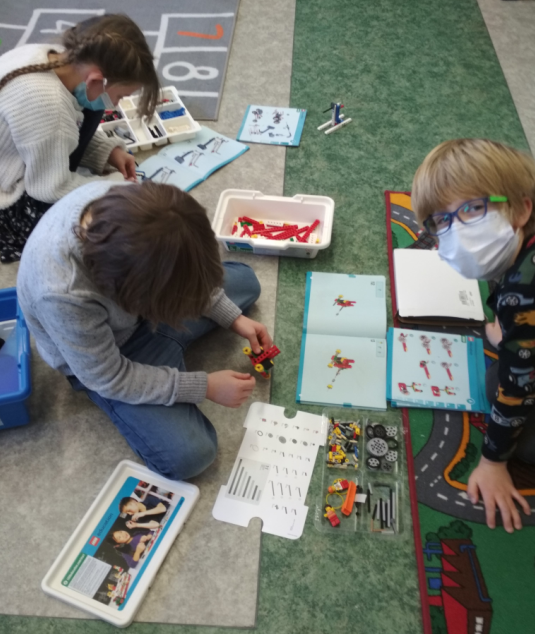 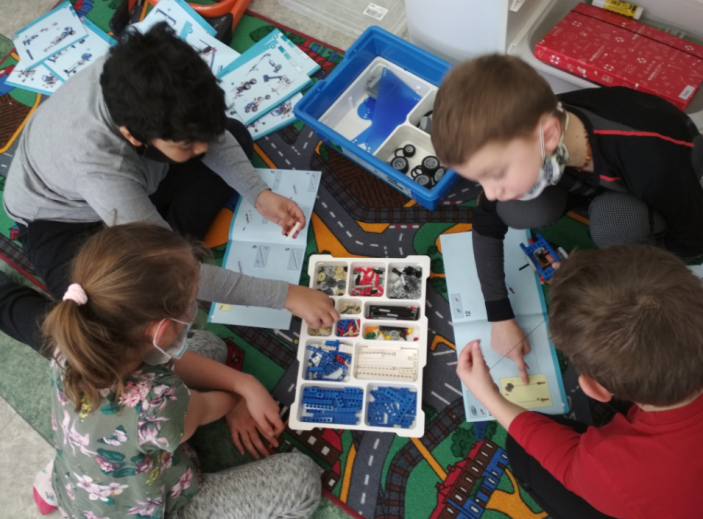 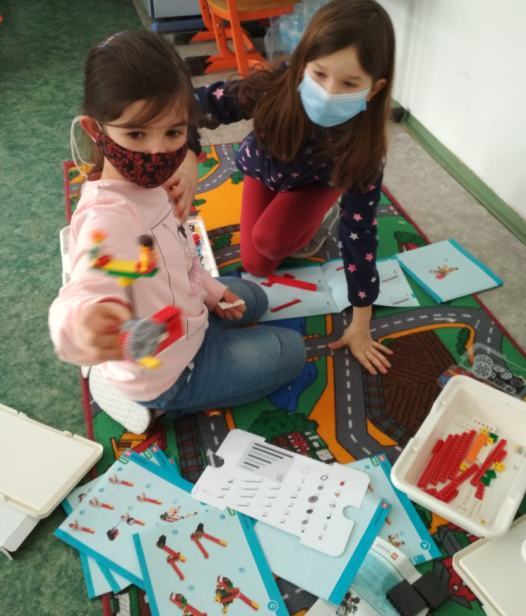 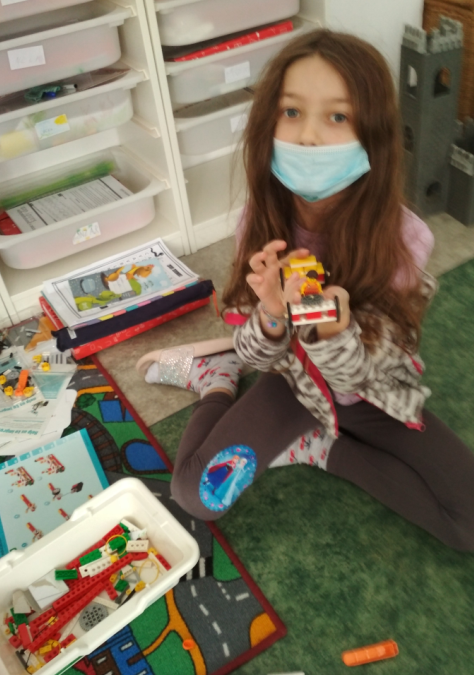 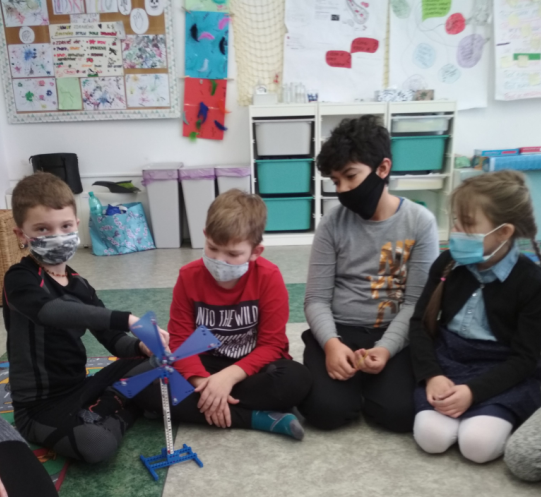 